　ESD岡山アワード2017　応募用紙　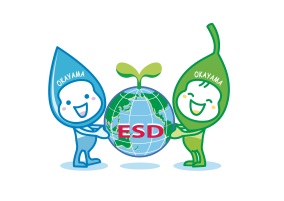  グローバル賞　団体情報事業情報　　　　　　　	　　　　　　　　　　　　　　　　　※記入欄の大きさは適宜調整してください。３．持続可能な開発目標（SDGs）との関連応募事業は持続可能な開発目標（SDGs）のどの目標と関連していますか。該当する項目すべてにチェックしてください。※持続可能な開発目標（SDGs）については、以下の国連広報センター等のHPをご参照ください。http://www.unic.or.jp/activities/economic_social_development/sustainable_development/2030agenda/※回答は、審査の対象にはなりません。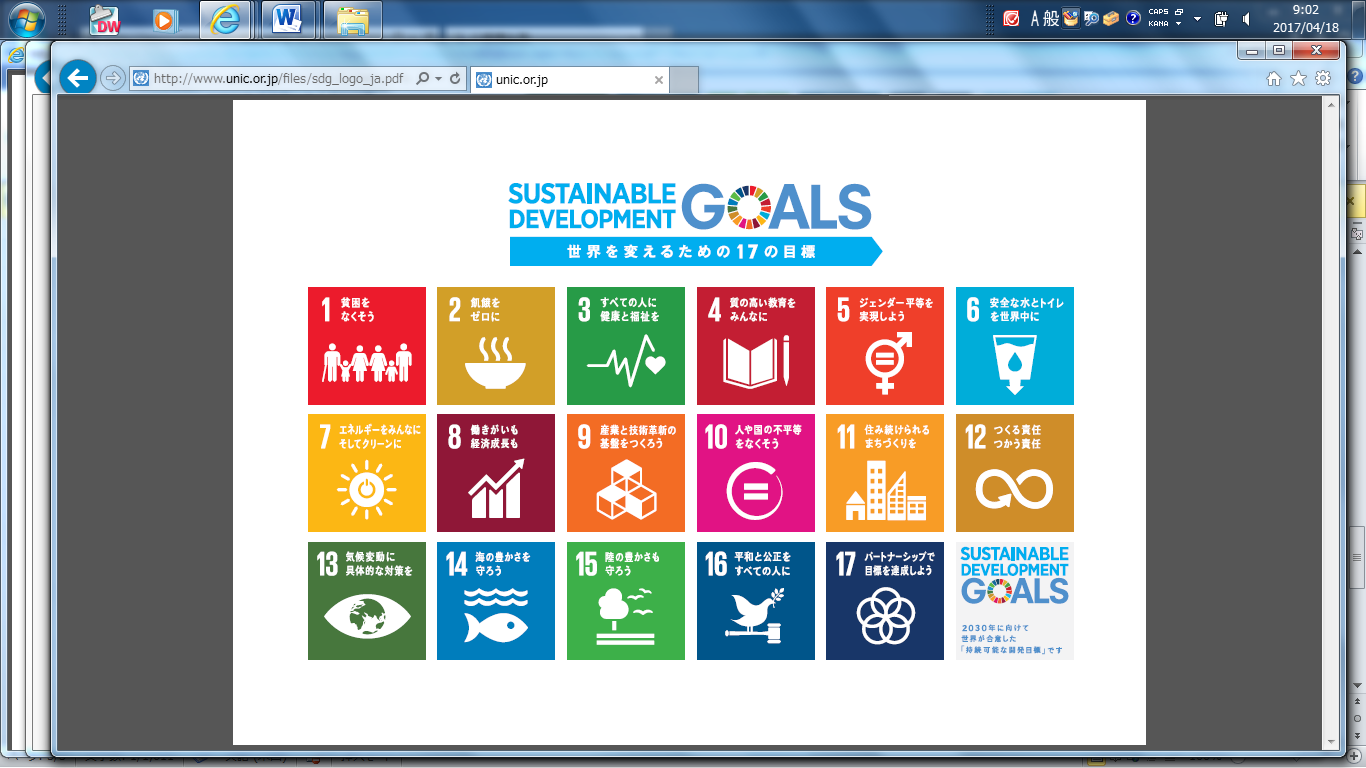 ４．事業紹介用動画またはスライドショー（Web投票用）　＜必須＞事業の概要や魅力が伝わる事業紹介用の動画またはスライドショーを作成し、YouTubeまたはVimeoにアップロードしてください。※5分以内とします。※データをアップロードしたYouTubeまたはVimeoのURLを以下にご記入ください。提出先のメールアドレスに直接データを送付することはできません。※予備選考を通過した事業に限り、提出された動画またはスライドショーをWeb投票の対象とさせていただきます。５．参考資料　＜任意＞応募用紙に記載した事項に関連する参考資料を、5ページ（A4片面）を超えない分量で添付することが　　可能です。以下にリストアップのうえ、メールに添付して提出してください。※5ページを超える場合、超過した資料は審査の対象外とさせていただきます。※データ容量が７MBを超えないようご留意ください。7MBを超える場合、メールが受理できない可能性があります。1）2）3）フリガナ団　体　名フリガナ代表者氏名フリガナ担当者氏名／役職／部署住所〒　　　－　　　　　電話番号FAX番号Emailアドレスホームページ団体の概要団体の概要を記載してください。【最大300字】団体の概要団体の区分学校・大学NPO・市民団体 地域活動・公民館企業 その他　（具体的に：　　　　　　　　　　　　　　　　　　） a.事業名b.事業概要事業の目的や実施方法等、事業の概要をわかりやすく記載してください。【最大300字】事業の目的や実施方法等、事業の概要をわかりやすく記載してください。【最大300字】事業の目的や実施方法等、事業の概要をわかりやすく記載してください。【最大300字】b.事業概要b.事業概要事業に関するホームページがある場合、そのURLをご記入ください。事業に関するホームページがある場合、そのURLをご記入ください。事業に関するホームページがある場合、そのURLをご記入ください。b.事業概要c.基本情報実施期間開始時期　　　　年　　　　　月　※2015年3月以前に開始していることc.基本情報実施期間終了時期　　　　年　　　　　月c.基本情報主な対象対象地域c.基本情報主な対象対象者c.基本情報主な対象対象人数　約　　　　　　　　　　人c.基本情報事業規模事業経費(年間)　約　　　　　　　　　　円c.基本情報財源事業にかかる経費の主な財源（補助金、寄付金、公的資金、事業収入等）を記載してください。事業にかかる経費の主な財源（補助金、寄付金、公的資金、事業収入等）を記載してください。c.基本情報財源d.ビジョン持続可能な社会の実現に向けた地域コミュニティの課題及び事業の目的・目標（数値を含む）を具体的に記載してください。【最大300字】持続可能な社会の実現に向けた地域コミュニティの課題及び事業の目的・目標（数値を含む）を具体的に記載してください。【最大300字】持続可能な社会の実現に向けた地域コミュニティの課題及び事業の目的・目標（数値を含む）を具体的に記載してください。【最大300字】d.ビジョンe.協働協働している団体・組織等の体制（図）及び各主体の役割等実施体制を具体的に記載してください。協働している団体・組織等の体制（図）及び各主体の役割等実施体制を具体的に記載してください。協働している団体・組織等の体制（図）及び各主体の役割等実施体制を具体的に記載してください。e.協働f.統合社会、経済、環境の側面をどのように統合的に組み入れているかを具体的に記載してください。【最大400字】社会、経済、環境の側面をどのように統合的に組み入れているかを具体的に記載してください。【最大400字】社会、経済、環境の側面をどのように統合的に組み入れているかを具体的に記載してください。【最大400字】f.統合g.エンパワーメント1)課題解決のための学び合いや実践の促進などESD事業として特徴的な教育的アプローチを具体的に記載してください【最大400字】1)課題解決のための学び合いや実践の促進などESD事業として特徴的な教育的アプローチを具体的に記載してください【最大400字】1)課題解決のための学び合いや実践の促進などESD事業として特徴的な教育的アプローチを具体的に記載してください【最大400字】g.エンパワーメントg.エンパワーメント2）持続可能な社会の実現に向けた個人の価値観・態度・行動の変容や地域力の向上等、事業がもたらした成果および成果の普及方法を具体的に記載してください。【最大400字】2）持続可能な社会の実現に向けた個人の価値観・態度・行動の変容や地域力の向上等、事業がもたらした成果および成果の普及方法を具体的に記載してください。【最大400字】2）持続可能な社会の実現に向けた個人の価値観・態度・行動の変容や地域力の向上等、事業がもたらした成果および成果の普及方法を具体的に記載してください。【最大400字】g.エンパワーメントh.革新性ESD事業の推進における革新的なアプローチや手法等について具体的に記載してください。【最大400字】ESD事業の推進における革新的なアプローチや手法等について具体的に記載してください。【最大400字】ESD事業の推進における革新的なアプローチや手法等について具体的に記載してください。【最大400字】h.革新性i.発展性拡張戦略、対象グループ、期間、年度予算等、今後の展望及び期待される多地域コミュニティへの波及効果を具体的に記載してください。【最大300字】拡張戦略、対象グループ、期間、年度予算等、今後の展望及び期待される多地域コミュニティへの波及効果を具体的に記載してください。【最大300字】拡張戦略、対象グループ、期間、年度予算等、今後の展望及び期待される多地域コミュニティへの波及効果を具体的に記載してください。【最大300字】i.発展性 1 貧困をなくそう 2 飢餓をゼロに 3 すべての人に健康と福祉を 4 質の高い教育をみんなに 5 ジェンダー平等を実現しよう 6 安全な水とトイレを世界中に 7 エネルギーをみんなに、そしてクリーンに 8 働きがいも経済成長も 9 産業と技術革新の基盤をつくろう 10 人や国の不平等をなくそう 11 住み続けられるまちづくりを 12 つくる責任、使う責任 13 気候変動に具体的な対策を 14 海の豊かさを守ろう 15 陸の豊かさも守ろう 16 平和と公正をすべての人に 17 パートナーシップで目標を達成しよう事業紹介用動画またはスライドショーデータをアップロードしたYouTubeまたはVimeoのURLを以下に記載してください。事業紹介用動画またはスライドショー